Beitrittserklärung:
Hiermit erkläre ich meinen Beitritt zum Gartenbauverein Mengen e.V.  und erkenne die Vereinssatzung sowie den von der Mitgliederversammlung festgesetzten Jahresmitgliedsbeitrag an. Der Austritt aus dem Verein ist schriftlich unter der in der Satzung genannten Bedingungen zu erklären und ist nur zum Schluss des Geschäftsjahres möglich. Bereits entrichtete Beiträge werden nicht zurück erstattet. Änderungen der Mitgliedschaft,  (z.B. neue Adresse, neue Bankverbindung)  sind dem Verein umgehend mitzuteilen.
Weitere Angaben zur Beitrittserklärung auf Zusatzblatt: [ Karteikarte DIN A5 ] notwendig, da bestehendes Karteisystem weitergeführt wird!

 Pflichtangaben: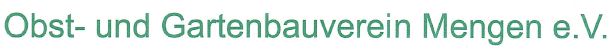 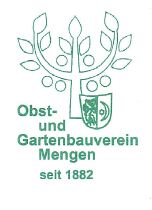 
Datenschutzbestimmungen:Ich willige ein, dass der oben genannte Verein als verantwortliche Stelle, die in der Beitrittserklärung erhobenen personenbezogenen Daten wie Name, Vorname, Geburtsdatum, Adresse, E-Mail-Adresse, Telefonnummer, Funktion im Verein und Bankverbindung ausschließlich zum Zwecke der Mitgliederverwaltung, des Beitragseinzuges und der Übermittlung von Vereinsinformationen durch den Verein verarbeitet und genutzt werden. Eine Übermittlung von Daten an die Dachorganisation (Kreis/ Landesverband) findet nur im Rahmen der in der Satzung festgelegten Zwecke statt. Diese Datenübermittlungen sind notwendig zum Zwecke der Organisation. Eine Datenübermittlung an Dritte außerhalb der Dachorganisation findet nicht statt. Eine Datennutzung für Werbezwecke findet ebenfalls nicht statt. Bei Beendigung der Mitgliedschaft werden die personenbezogenen Daten gelöscht, soweit sie nicht entsprechend der gesetzlichen Vorgaben aufbewahrt werden müssen. Jedes Mitglied hat im Rahmen der Vorgaben des Bundesdatenschutzgesetzes / Datenschutzgrundverordnung das Recht auf Auskunft über die personenbezogenen Daten, die zu seiner Person bei der verantwortlichen Stelle gespeichert sind. Außerdem hat das Mitglied, im Falle von fehlerhaften Daten, ein Korrekturrecht.

Einverständniserklärung zur Veröffentlichung von Fotos und Filmaufnahmen:Ich willige ein, dass im Rahmen von Veranstaltungen angefertigte Foto- und Filmaufnahmen für Veröffentlichungen, Berichte, in Printmedien, Neuen Medien und auf der Internetseite des Vereines, unentgeltlich verwendet werden dürfen. Eine Verwendung der Aufnahmen für andere als die beschriebenen Zwecke innerhalb des Vereins, oder ein Inverkehrbringen durch Überlassung der Aufnahme an Dritte ist unzulässig. Diese Einwilligung ist freiwillig. Sie kann jederzeit mit Wirkung für die Zukunft widerrufen werden.


Ort und DatumOrt, Datum						Unterschrift des Mitgliedes/ gesetzlicher Vertreter
Name, Vorname:Geben Sie hier Ihren Name u. Vorname einStraße, Nr.:Straße und HausnummerPLZ, Ort:Postleitzahl und OrtAufnahme zum ………………………... durch den Verein bestätigt.                                         Datum………………………………………..                           …………………………….....................................Ort, Datum                                                                                       Unterschrift des Vereinsvorstandes / oder Vertreter